Na podlagi 27.člena Zakona o stvarnem premoženju države in samoupravnih lokalnih skupnosti – ZSPDSLS-1 (Uradni list RS št. 11/18, 79/18, 61/20-ZDLPGE in 175/2020) in 19. člena Statuta Mestne občine Nova Gorica (Uradni list RS, št. 13/12, 18/17 in 18/19) je Mestni svet Mestne občine Nova Gorica na seji dne _____________ sprejel naslednjiS K L E P1.Sprejme se Načrt ravnanja z nepremičnim premoženjem Mestne občine Nova Gorica za leto 2022 - Rebalans 2.2.Načrt ravnanja z nepremičnim premoženjem Mestne občine Nova Gorica za leto 2022-Rebalans 2 vsebuje Načrt pridobivanja nepremičnega premoženja Mestne občine Nova Gorica za leto 2022 - Rebalans 2, naveden v Prilogi 1, in Načrt razpolaganja z nepremičnim premoženjem Mestne občine Nova Gorica za leto 2022 - Rebalans 2, naveden v Prilogi 2.3.Prilogi iz prejšnje točke tega sklepa sta sestavna dela tega sklepa.4.Ta sklep začne veljati z dnem uveljavitve Odloka o rebalansu proračuna Mestne občine Nova Gorica za leto 2022.Številka: 4780-116/2021Nova Gorica,                                                                                                                       dr. Klemen Miklavič                                                                                                                  ŽUPAN Številka: 4780-116/2021-17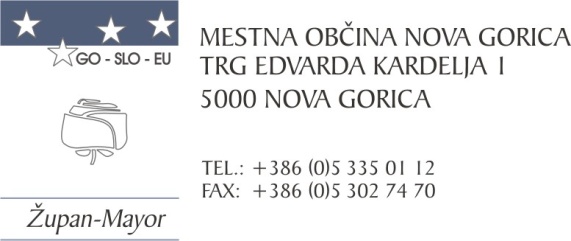 Nova Gorica, 14. oktobra 2022O B R A Z L O Ž I T E VPravne podlage za sprejem predlaganega sklepa so: drugi odstavek 24. člena Zakona o stvarnem premoženju države in samoupravnih lokalnih skupnosti – ZSPDSLS-1 (Uradni list RS, št. 11/18 in 79/18), ki določa,  da načrt ravnanja z nepremičnim premoženjem za samoupravne lokalne skupnosti sprejme svet samoupravne lokalne skupnosti na predlog organa, odgovornega za izvrševanje proračuna samoupravnih lokalnih skupnosti, v rokih, določenih za sprejetje proračuna samoupravne lokalne skupnosti za tekoče oziroma prihodnje proračunsko leto; Uredba o stvarnem premoženju države in samoupravnih lokalnih skupnosti (Uradni list RS, št. 31/18), s katero je določena vsebina načrta ravnanja z nepremičnim premoženjem; 19. člen Statuta Mestne občine Nova Gorica (Uradni list RS, št. 13/12, 18/17 in 18/19), ki določa, da mestni svet sprejema letni načrt ravnanja s stvarnim premoženjem.Predlagani sklep je osnova za izvrševanje rebalansa proračuna za leto 2022 in realizacijo prihodkov, povezanih s stvarnim premoženjem Mestne občine Nova Gorica v letu 2022. Načrt ravnanja z nepremičnim premoženjem se skladno z 2. odstavkom 24. člena Zakona o stvarnem premoženju države in samoupravnih lokalnih skupnosti – ZSPDSLS-1 (Uradni list RS, št. 11/18 in 79/18) predloži v sprejem mestnemu svetu v rokih, določenih za sprejetje proračuna samoupravne lokalne skupnosti za tekoče oziroma prihodnje proračunsko leto. Postopek odplačnega načina pridobivanja nepremičnega premoženja v breme proračunskih sredstev in postopek razpolaganja z nepremičnim premoženjem občine se lahko izvede le, če je nepremično premoženje vključeno v veljavni načrt ravnanja z nepremičnim premoženjem občine. Na podlagi predlaganega Načrta ravnanja z nepremičnim premoženjem Mestne občine Nova Gorica za leto 2022 - Rebalans 2 načrtovani prihodki znašajo 1.511.258,00 €, načrtovani odhodki pa 4.088.880,00 €.Mestnemu svetu Mestne občine Nova Gorica predlagamo, da predloženi sklep obravnava in sprejme.Pripravila:                                                                                              Melita Osvaldič                                                                              dr. Klemen MiklavičPodsekretarka za področje urejanja                                                       ŽUPANprostoraBlaž MozetičVodja oddelka za okolje, prostor in javno infrastrukturo                                                                               Priloga:-  Načrt pridobivanja nepremičnega premoženja Mestne občine Nova Gorica za leto 2022-Rebalans 2 –  Priloga 1-  Načrt razpolaganja z nepremičnim premoženjem Mestne občine Nova Gorica za leto 2022-Rebalans 2 –  Priloga 2